Dear Sir/Madam,It is my pleasure to invite you to attend the next meeting of ITU-T Study Group 16 (Multimedia coding, systems and applications), which is planned to be run fully virtual from 19 to 30 April 2021, inclusive.Several other related meetings will take place during the same period, in particular: ISO/IEC JTC1 SC29 WG1 (JPEG), WGs 2 to 8 (MPEG), the Joint Video Experts Team (JVET) and ITU-T SG9. In addition, an ITU workshop on "The future of television for Asia & Pacific" is planned on 23 April 2021. The workshop is part of a series of events that promote ITU-R, ITU-T and ITU-D activities to shape the future of TV. It should be noted that detailed information and registration for each of these events is separate from that of Study Group 16. Those planning on attending the JCA on multimedia aspects of e-services (JCA-MMeS) are requested to register for the SG16 meeting.Work items under development in ITU-T SG16, including reference to the latest working drafts, can be accessed at https://www.itu.int/itu-t/workprog/wp_search.aspx?sg=16. The template for Contributions can be accessed on the ITU website for Direct Document Posting, and guidelines for preparation of Contributions can be accessed at https://www.itu.int/rec/T-REC-A.2-201211-I.Since this will be a fully virtual meeting, no fellowships will be awarded. The entire meeting will run in English only with no interpretation. The opening plenary will open at 1130 hours (time slot 3) of the first day. Please note that registration is mandatory (online at https://www.itu.int/go/tsg16/reg). Participation in the sessions will only be possible for registrations approved by the respective focal point.I take the opportunity to call your attention to TSB Circular 295 (21 January 2021), which informs of the entering into force of the updated set of Questions for all study groups.Practical meeting information is set out in Annex A. The draft agenda of the meeting and the draft time plan, prepared in agreement with the Chairman of Study Group 16, Mr Noah Luo (People's Republic of China), and its management team, are set out in Annexes B and C, respectively. The updated draft time plan will be available from the study group homepage.Key deadlines:I wish you a productive and enjoyable meeting.Annexes: 3ANNEX A
Practical meeting informationWORKING METHODS AND FACILITIESDOCUMENT SUBMISSION AND ACCESS: Member contributions should be submitted using Direct Document Posting; draft TDs should be submitted by e-mail to the study group secretariat using the appropriate template. Access to meeting documents is provided from the study group homepage, and is restricted to ITU-T Members who have an ITU user account with TIES access. Participants are reminded that the updated set of Questions announced in TSB Circular 295 will apply to this meeting.WORKING LANGUAGE: The entire meeting will run in English only.INTERACTIVE REMOTE PARTICIPATION: The MyMeetings tool is the main remote participation tool for this meeting; exceptions will be noted in the time plan. Only delegates registered for the meeting will be able to participate. Remote participation is provided on a best-effort basis. The meeting should not be delayed or interrupted because of a remote participant’s inability to connect, listen or be heard. If the voice quality of a remote participant is considered insufficient, the Chairman may interrupt the remote participant and may refrain from giving the participant the floor until there is indication that the problem is resolved. Use of the meeting chat facility is encouraged to facilitate efficient time management during the sessions.ACCESSIBILITY: Real-time captioning and/or sign-language interpretation may be provided on demand to those needing them for the sessions where accessibility matters will be discussed (Question 26/16 and 28/16), subject to availability of interpreters and funding. These accessibility services must be requested at least two months before the beginning date of the meeting by checking the corresponding box on the registration form.REGISTRATION, NEW DELEGATES, FELLOWSHIPS AND VISA SUPPORTREGISTRATION: Registration is mandatory and is to be done online via the study group home page at least one month before the start of the meeting. As outlined in TSB Circular 68, the ITU-T registration system requires focal point approval for registration requests; TSB Circular 118 describes how to set up automatic approval of these requests. The membership is invited to include women in their delegations whenever possible.Registration is mandatory via the online registration form on the study group homepage. Without registration, delegates will not be able to access the MyMeetings remote participation tool.NEW DELEGATES, FELLOWSHIPS AND VISA SUPPORT: For fully virtual meetings, since there is no travel involved, no fellowships are provided and visa support is not applicable. Briefing materials will be provided to new delegates and an orientation session by the study group chairman may be organized if there is enough interest.ANNEX B
Draft agendaANNEX C
Draft time plan of SG16 meeting (Online, 19-30 April 2021)Notes:For schedule updates, please see: https://www.itu.int/go/tsg16.______________________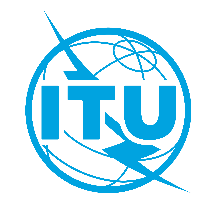 International telecommunication unionTelecommunication Standardization BureauInternational telecommunication unionTelecommunication Standardization BureauGeneva, 22 January 2021Geneva, 22 January 2021Ref:TSB Collective letter 10/16SG16/SCTSB Collective letter 10/16SG16/SC-	To Administrations of Member States of
the Union;-	To ITU-T Sector Members;-	To ITU-T Associates of Study Group 16;-	To ITU Academia-	To Administrations of Member States of
the Union;-	To ITU-T Sector Members;-	To ITU-T Associates of Study Group 16;-	To ITU AcademiaTel:+41 22 730 6805+41 22 730 6805-	To Administrations of Member States of
the Union;-	To ITU-T Sector Members;-	To ITU-T Associates of Study Group 16;-	To ITU Academia-	To Administrations of Member States of
the Union;-	To ITU-T Sector Members;-	To ITU-T Associates of Study Group 16;-	To ITU AcademiaFax:+41 22 730 5853+41 22 730 5853-	To Administrations of Member States of
the Union;-	To ITU-T Sector Members;-	To ITU-T Associates of Study Group 16;-	To ITU Academia-	To Administrations of Member States of
the Union;-	To ITU-T Sector Members;-	To ITU-T Associates of Study Group 16;-	To ITU AcademiaE-mail:tsbsg16@itu.inttsbsg16@itu.int-	To Administrations of Member States of
the Union;-	To ITU-T Sector Members;-	To ITU-T Associates of Study Group 16;-	To ITU Academia-	To Administrations of Member States of
the Union;-	To ITU-T Sector Members;-	To ITU-T Associates of Study Group 16;-	To ITU AcademiaWeb:https://www.itu.int/go/tsg16https://www.itu.int/go/tsg16-	To Administrations of Member States of
the Union;-	To ITU-T Sector Members;-	To ITU-T Associates of Study Group 16;-	To ITU Academia-	To Administrations of Member States of
the Union;-	To ITU-T Sector Members;-	To ITU-T Associates of Study Group 16;-	To ITU AcademiaSubject:Meeting of ITU-T Study Group 16; fully virtual meeting, 19-30 April 2021Meeting of ITU-T Study Group 16; fully virtual meeting, 19-30 April 2021Meeting of ITU-T Study Group 16; fully virtual meeting, 19-30 April 2021Meeting of ITU-T Study Group 16; fully virtual meeting, 19-30 April 20212021-02-19-	Submit requests for real-time captioning and/or sign-language interpretation-	Submit ITU-T member contributions for which translation is requested2021-03-19-	Registration (via the online registration form on the study group homepage)2021-04-06-	Submit ITU-T Member contributions (via Direct Document Posting)Yours faithfully,Chaesub Lee
Director of the Telecommunication
Standardization Bureau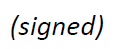 ITU-T SG16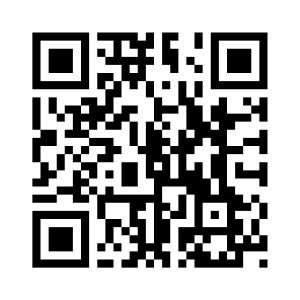 Yours faithfully,Chaesub Lee
Director of the Telecommunication
Standardization Bureau#Agenda itemsOpening of meeting, meeting agenda, documentation, objectives and updatesConsideration of the updated set of SG16 Questions; appointment of RapporteursApproval of previous SG16 meeting reports (SG16-R24 to R27)Status of texts consented, agreed, deleted and current list of Implementors' GuidesUpdates concerning SG16 FGs, new Questions, new collaborative teamsFeedback and status reports on interim activities and collaboration mattersPromotion activities and workshopsPreparations for WTSA-20 (1-9 March 2022)Guidelines for the meeting of Working Parties and of Plenary QuestionIPR roll callReview and approval of meeting results, including update of SG16 work programmeFuture workDate and place of the next meeting of SG16MiscellaneousClosing of the meeting"P" stands for plenary. Planned time slots are: [1] 0800-0930; [2] 0945-1115; [3] 1130-1300; 
[4] 1315-1445; and [5] 1500-1630 hours (Geneva time).Question 1/16, which is allocated to the Plenary, will have sessions as needed during the meeting.Intermediate Working Party plenaries may be organized on Friday afternoon to wrap-up work of Questions that completed their sessions during the first week of the meeting. This would be announced in due time via the applicable SG16 mailing lists.JCA-MMeS is provisionally planned for Mon 26 April 2021.ISO/IEC JTC1/SC 29 MPEG is expected to meet 26-30 April 2021, with the usual ad hoc sessions over the preceding weekend (24-25 April). ISO/IEC JTC1/SC 29/WG1 (JPEG) is expected to meet 19-23 April 2021.The planned dates for the Joint Video Experts Team (JVET) meeting are 20-28 April 2021 (possibly including the weekend), subject to confirmation. See https://www.itu.int/go/jvet for final details closer to the meeting.A workshop on “The Future of Television for Asia & Pacific” is planned on 23 April 2021. Further details will be provided in the workshop webpage: https://www.itu.int/en/ITU-T/Workshops-and-Seminars/‌202004.